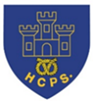 W/C 18.05.2020: Learning Project - Famous & Significant PeopleW/C 18.05.2020: Learning Project - Famous & Significant PeopleClass 2BWe hope you are all well and enjoying the different activities.  There are activities in a suggested timetable for each day which may be of help but you do not have to follow this order or complete every activity- please continue to do what fits in best for your child and your family.  We understand families have different work commitments and different access to online activities.  Thank you very much for all the weekly emails and updates. Please send any further updates to: mrsbrownhassell@gmail.com  Take care and hope to see you soon, Mrs Brown and Mrs Blake Class 2BWe hope you are all well and enjoying the different activities.  There are activities in a suggested timetable for each day which may be of help but you do not have to follow this order or complete every activity- please continue to do what fits in best for your child and your family.  We understand families have different work commitments and different access to online activities.  Thank you very much for all the weekly emails and updates. Please send any further updates to: mrsbrownhassell@gmail.com  Take care and hope to see you soon, Mrs Brown and Mrs Blake Weekly Reading TasksWeekly Phonics TasksEvery day try to read a book, magazine or other text or you could try an online reading book:The Oxford Owl website has reading books of different levels. You need to register and log in to access all the books.https://home.oxfordowl.co.uk/books/free-ebooks/Collins Big Cat Reading Bookshttps://connect.collins.co.uk/school/portal.aspx#Click on Teacher Sign in.  User name: parents@harpercollins.co,uk   Password: Parents20!       Click on Collins Big CatThere are daily Read Write Inc phonics lessons live on the Ruth Miskin YouTube Channel: Set 1 Sounds 9:30AM; There are daily Read Write Inc phonics lessons live on the Ruth Miskin YouTube Channel: Set 1 Sounds 9:30AM;  Set 2 Sounds 10:00AM and Set 3 Sounds 10:30AM. Most children in Year 1 and 2 will be learning the set 2 or 3 sounds.  The videos are available for 24 hours after the live sessions (please be aware that this is on YouTube and so we recommend adult supervision).https://www.youtube.com/channel/UCo7fbLgY2oA_cFCIg9GdxtQThere is a parent guide to Read Write Inc. and online activities to practise writing and spelling at:https://home.oxfordowl.co.uk/reading/reading-schemes-oxford-levels/read-write-inc-phonics-guide/Set 2 Sounds 10:00AM and Set 3 Sounds 10:30AM. Most children in Year 1 and 2 will be learning the set 2 or 3 sounds.  The videos are available for 24 hours after the live sessions (please be aware that this is on YouTube and so we recommend adult supervision).https://www.youtube.com/channel/UCo7fbLgY2oA_cFCIg9GdxtQThere is a parent guide to Read Write Inc. and online activities to practise writing and spelling at:https://home.oxfordowl.co.uk/reading/reading-schemes-oxford-levels/read-write-inc-phonics-guide/Monday- Benjamin Zephaniah is a famous poet from Birmingham. Your child can listen to his poem ‘Royal Tea’ here https://safeyoutube.net/w/SNh6What did your child like about the poem? What did they dislike about the poem?Monday- You could practise your ‘tricky’ word spelling using this game https://www.ictgames.com/mobilePage/spookySpellings/index.htmlTuesday- Ask your child to find out about one significant person. https://www.bbc.co.uk/bitesize/topics/zf49q6fCan they read any tricky words? Why is this person important?  Tuesday- Your child could visit this interactive game and play Sentence Substitution.Wednesday- Ask your child to re-read their favourite online story or book out loud. Remind them to use expression. Create a new book cover for their favourite story or writing an alternative ending! What could’ve happened differently to the character?  Could the character have made a different choice? Are they happy?  Wednesday- Practise writing 3 or 4 command sentences. Command sentences are used when you are telling someone or something what to do e.g. Please wash the dishes, Put the rubbish in the bin.  You could underline the verb in each sentence.Thursday- Michael Rosen (Author of We’re Going on a Bear Hunt!) has lots of different funny poems for you to listen to here: https://www.youtube.com/MichaelRosenOfficialListen to some of the poems- you could try and copy some of the actions and learn some of the words.Chocolate cake and Don’t are poems you might like to listen to.Thursday-.‘kind’, ‘past’, ‘improve’, ‘many’ and ‘people’ are some of the words that children in KS1 need to be able to spell. Can your child use these to write sentences?  You could try and write one of the words in a question.Friday- The stories by the famous author Roald Dahl are still very popular!  Read about the characters here:https://www.roalddahl.com/home/kidsHave you got a favourite Roald Dahl story?  Who is your favourite Roald Dahl character?There are different activities to try at home too:https://www.roalddahl.com/things-to-do-indoorsFriday- Look at the table.  The verbs are in the past tense.  Can you change them into the present tense- like it is happening now?  You could write sentences using the past or present tense words.Weekly Writing Tasks Weekly Maths Tasks- AddingYou can do the daily writing tasks or pick which ones fit in with you and your family.  You could spend more than 1 session on the writing tasks. There are different websites and video clips that the children could look at with a parent/carer.You could use the White Rose Maths videos, BBC Bitesize lessons or try some of the other activities below:We follow the White Rose Maths Scheme at our school.White Rose Maths have daily lessons for each year group that include a short video and questions to answer to practise the skill taught.https://whiterosemaths.com/homelearning/https://www.bbc.co.uk/bitesize/tags/z7s22sg/year-2-and-p3-lessons/1Monday- Discuss with your child what they think being famous means? Why are people famous?  Think about famous people today and famous people in the past. Can your child write a list of the different things people become famous for? E.g.ArtistsSingersMusiciansInventorsScientistsExplorersAstronautsCan you child think of any examples for each group?Monday- Encourage your child to write all of the number facts up to 20 e.g. 3 + 17 = 20, 17 + 3 = 20. Can they use these to write the inverse e.g. 20 - 3 = 17. Tuesday-Find out about different significant people from the past here: https://www.bbc.co.uk/bitesize/subjects/zkqmhycYou could talk about these questions:Why are they remembered?  What did they do that was special?  What changes did they make?  Can we still see any of the changes they made today? Do you know anybody like this person?Your child could make a factfile with 5 fascinating facts (or make a poster) about the person they enjoyed finding out about.Tuesday- Give your child a number between 1 and 20 and ask them to think about how many ways they could make the number using addition. Wednesday- Once your child has listened to ‘Royal Tea’ ask them to create a list of questions about what they’d like to find out about the Buckingham Palace e.g. How many rooms are there?  How many people live there? Does the Queen…?  They might also like to ask some questions about the Queen. Remember to start each question with a capital letter and end it with a question mark.You could look at the pictures of Buckingham Palace and find information about the palace here: https://www.royal.uk/royal-residences-buckingham-palaceWednesday- Practise totalling amounts on this https://www.topmarks.co.uk/Flash.aspx?f=PostSortingcalculationsv2then post the letter in the correct post box to show your answer. Thursday- Famous Authors and illustrators.  Ask your child to look at any books they have.  Do they recognise the author and illustrator?  Do they have a favourite author?You could have a look at different author websites and find out about their books:https://www.michaelrosen.co.uk/books/https://www.wizardingworld.com/collections/harry-potter-at-homehttps://www.oliverjeffers.com/booksUsing your own idea, or you could use one of the books on the website to get an idea, can you write your own story?  Where will it be set? Home, park, island, space, at seaWho will be the main character? Girl, boy, animal etc. Will they have a friend?Where will they go?  What will happen?  Could they meet a famous person and have an adventure?  Score a winning goal?  Find a new planet/meet an alien?  Create an amazing invention? Find some treasure? What will happen in the end?You could design a front cover for your book too.Thursday- Get your child to write one of the number bonds to or within 10 - e.g. 2 + 8 = 10 or 3 + 4 = 7. Can they use these facts to find out the addition facts up to 100? E.g. 20 + 80 = 100 and 30 + 40 = 70. Friday- Have a look at the list from Monday.  Would your child like to be famous?  What would they like to be famous for?  What would they need to be good at/practise? Ask your child to write some sentences about what they would like to be famous for and why.  Remember to use a capital letter and full stop for each sentence.  Try and use conjunctions e.g. and, because, so, then.I would love to be a famous explorer so I could….  If I was an explorer I would travel by…. and try and discover new islands all around the world.  I would need to be good at reading maps and…Friday- In Benjamin Zephaniah’s poem ‘Royal Tea’ he tells the reader that he paid £8.50 to visit Buckingham Palace. What coins could he have used to pay for his ticket? Can you think of a different way to make this amount? You could use real coins or draw the coins in your book.You could try the money games here:https://natwest.mymoneysense.com/students/students-5-8/coin-cruncher/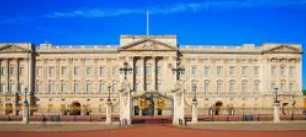 Learning Project - to be done throughout the weekThe project this week aims to provide opportunities for your child to learn more about famous or significant people. Learning may focus on past or present inventors, explorers or scientists and how they influence society today. 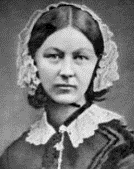 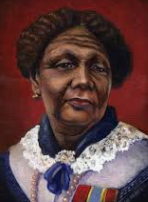 Mary Seacole and Florence Nightingale  Mary Seacole and Florence Nightingale are remembered for helping soldiers during the    Crimean War. You could find out about both their lives.  What was similar?  What was different?  Why do we remember them? Intriguing Inventions- Year 2 had some brilliant ideas for inventions!  Can they think of a new gadget for the home to keep the family entertained, or something that would help somebody? They can draw and label their design then write who it is for and how it would work.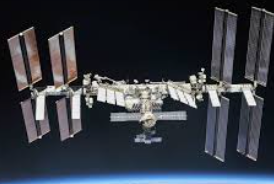 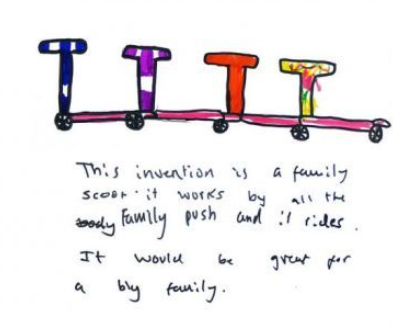 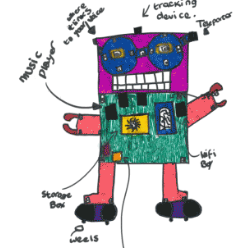 Amazing Astronauts Would you like to go to space?  You could find out about the astronauts on the Space Station here: https://www.nasa.gov/specials/kidsclub/nowinspace/expedition63-launchamerica/index.html https://www.bbc.co.uk/cbeebies/watch/stargazing-bluepeter-astronautCan you design your own rocket or space shuttle?  You could even make your own rocket or shuttle using boxes and bottles etc. from your recycling. All Kinds of Artists Your child could draw a picture in the style of a famous artist.  They could use paper or a drawing app or program.  They could try a picture in the style of Piet Mondrian who used different lines and bold colours. https://www.tate.org.uk/kids/explore/who-is/who-piet-mondrian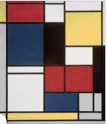 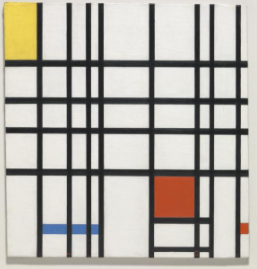 Cool Composers What instruments does your child know? A-Z of musical instruments.  How do you play different instruments?  https://www.bbc.co.uk/bitesize/clips/z8b2fg8    https://www.bbc.co.uk/bitesize/clips/zkn4wmnYou could listen to different types of music from today’s singers and groups to classical music from long ago. Classical music for Early Years and Key Stage 1: https://www.bbc.co.uk/teach/ten-pieces/classical-music-early-years/znvhrj6  Which instruments can you hear?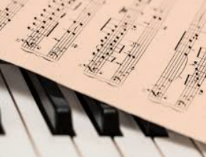 Can you make any of your own instruments at home?A Seriously Significant Somebody- Who is important to your child? What makes them so important? Your child could draw or paint a portrait of their significant somebody using a photograph or digital image to help them. This could be a famous person they have found out about or a member of their family. They could even try a self portrait.STEM Learning Opportunities #sciencefromhomeBeulah Henry 1912 – 1970Beulah was a famous American inventor who invented over 100 new products.  She made several umbrella inventions from clip on covers to special umbrella bags. If you were going to design an umbrella what would it look like and what materials would you use?Try making a model umbrella using junk box materials you might find at home.Additional learning resources parents may wish to engage withOak National Academy: Daily online lessons in all subjects:https://www.thenational.academy/online-classroom/scheduleBBC Bitesize: Daily lessons and activities in all different subjectshttps://www.bbc.co.uk/bitesize/dailylessonsPremier League Primary Stars: Home learning activtieshttps://plprimarystars.com/home-learningMusic and Singing: Choose from different KS1 songshttps://www.bbc.co.uk/teach/school-radio/music-songs-ks1--ks2-page/znrj8xsGetting Active!: BBC Supermovers active learning https://www.bbc.co.uk/teach/supermoversPE with Joe Wicks and Other Children’s Workoutshttps://www.youtube.com/channel/UCAxW1XT0iEJo0TYlRfn6rYQAssociation of Science Education: Home Science Activities for each year grouphttps://www.ase.org.uk/ase-coronavirus-hub-primary-remote-learning-resourcesWriting Home-school Booklets: A booklet with activties to support your child’s speaking and listening, reading and writing skillshttps://www.talk4writing.com/wp-content/uploads/2020/04/Y2-Unit.pdf#TheLearningProjects  in collaboration with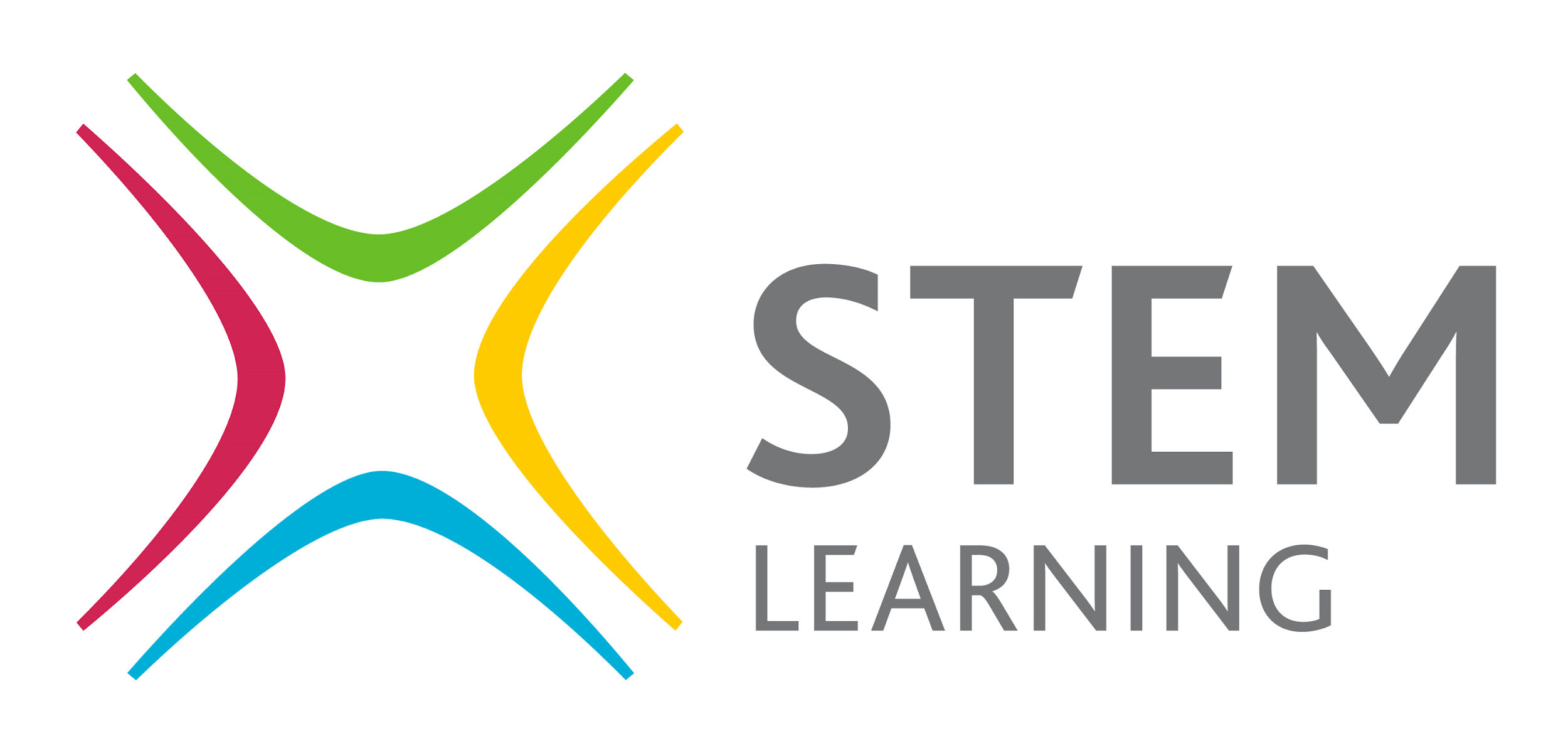 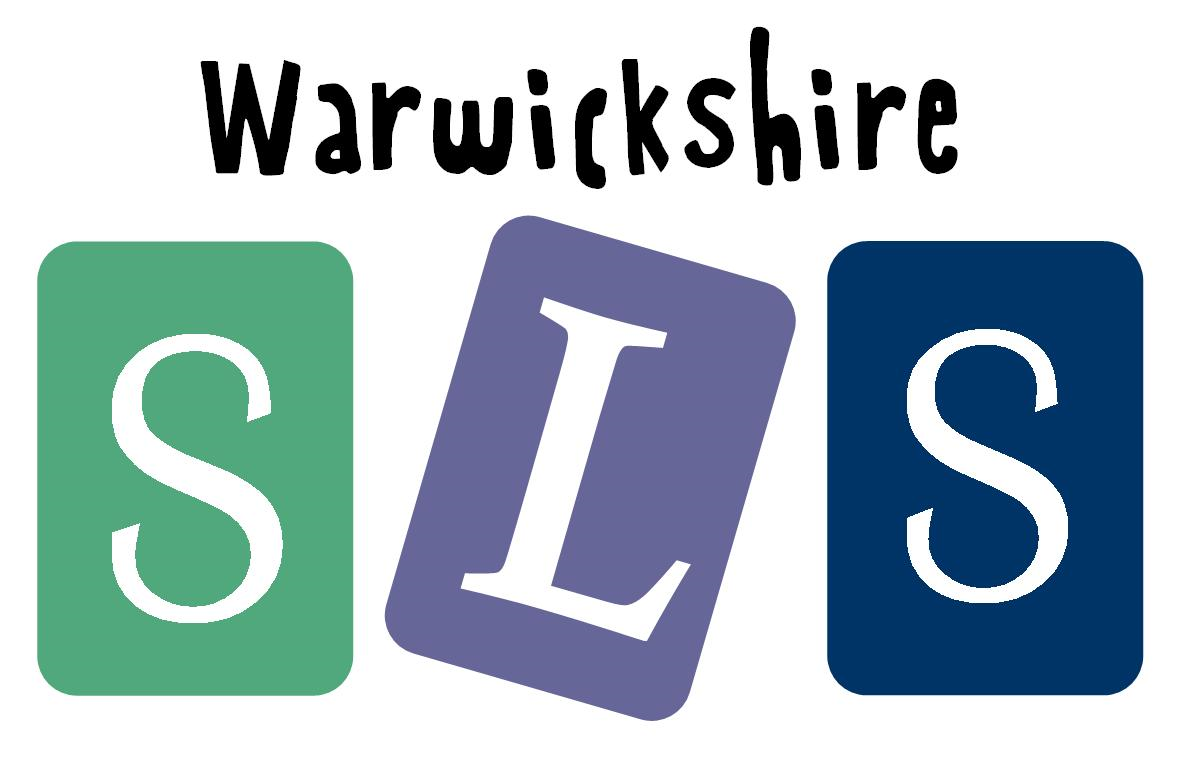 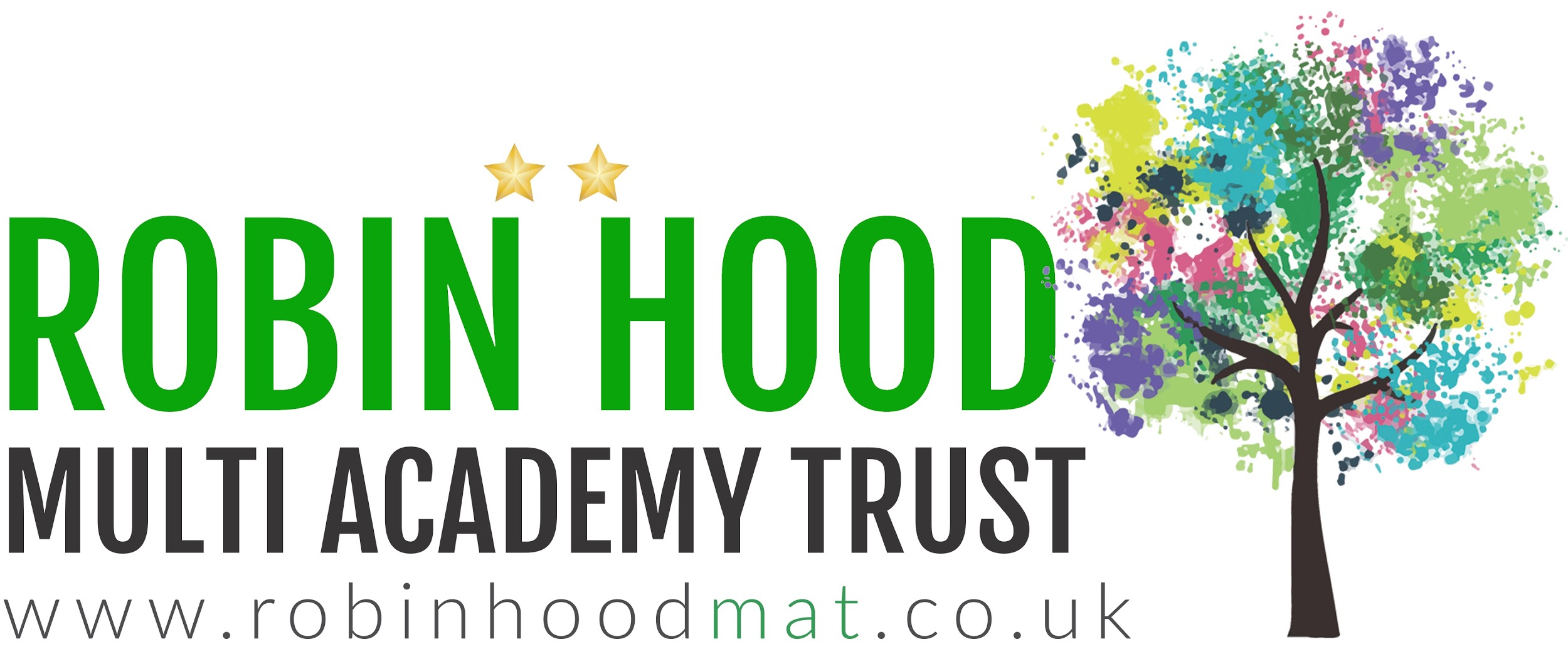 